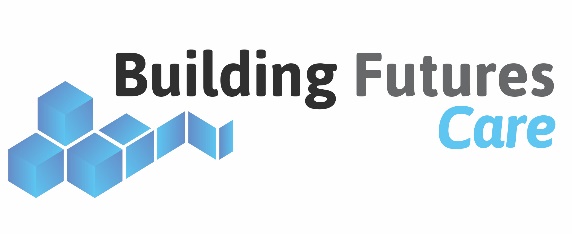 www.buildingfutures.com.auAuthorisation for TransportChild’s Full Name: ___________________________________________________________________Reason for transportation: ____________________________________________________________Address of pick up location ___________________________________________________________Description of pick up location _________________________________________________________Address of destination: ______________________________________________________________Description of destination:  ___________________________________________________________For regular transportation, a description of when the child will be transported _________________________________________________________________________________Date of transportation (if not regular) ___________________________________________________Leave at: __________________________ Return by: _______________________________Total time away from service:  _____________   Total estimated travel time each way: _________Educator in charge: _____________________________________ Qualification:  ________________ Phone number for contacting Educator:  __________________________________Other Educators/Assistants: _____________________________________________________________________________________________________________________________________________Total Number of Children: _____  Total Number of Adults:_____   Educator: Child Ratio:__________Method of transport being used please include vehicle registration __________________________________________________________________________________________________________________________________________________________________Requirements for safety restraints and seatbelts: ____________________________________________________________________________________________________________________________________________________________________Requirements: 	first aid kit	contact details	mobile phone		medication if needed		permission forms			completed Transportation Risk Assessment       medication plans if neededParent/ Guardians to Complete:I_____________________________________________, (parent/guardians name) give permission for my child, ____________________________________, to be transported by (Educator) ________________________________.I understand that a risk assessment has been prepared and is available at the Service.Name of parent/guardian:__________________________________________________________________________________  Signature of parent/guardian: ______________________________________  Date: ____/____/____